Virginia Department of Health						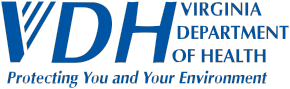 Institutional Review Board109 Governor Street, 7th Floor	P.O. Box 2448	Richmond, Virginia 23218-2448Adverse Event ReportPart 1 – Administrative InformationIRB #: ________Study Title: ______________________________________________________________________Principal Investigator (PI): __________________________________________________________Email Address: ____________________________________Phone____________________ _____Faculty Supervisor (if PI is a student) __________________________________________________Email Address: _____________________________________Phone_________________________Part 2 – Information on Adverse Event Please describe the adverse event(s).  Include details such as the number of events, the dates of occurrences, number of participants involved, any known or potential impact on participants, and any other relevant information.Please describe the known or possible cause(s) for the event.Please describe the actions, if any, that you have taken in response to the event.  Include the dates of those actions.Have you submitted or do you plan to submit for IRB review, a modification to the study as a result of the adverse event?  If yes, briefly describe the modification.  (The Request for Modification Form is located at http://www.vdh.virginia.gov/OFHS/policy/irb.htm#forms.  If no, please explain why you believe that an amendment is not required.Do you plan to inform the participants who are already enrolled in your study about the adverse event or any safety or procedure related information as a result of this event?  If yes, describe what will be communicated, and when and how it will be communicated.  If the communication will be in writing, please provide the text of the communication to the VDH IRB.  If no, please explain.Part 3 – SignatureYou may submit an electronic copy of this form by clicking on the attestation box below and entering name and date.  After clicking on the attestation box, please save a copy of the form before emailing the form and required materials to VDHIRB@vdh.virginia.govPrincipal InvestigatorI certify that the information I provided in this adverse event report is correct and complete.  ____ Attestation of Principal Investigator                                  ____Attestation of Faculty Supervisor (if 						                                                                    applicable)_______________________________________                        _________________Signature of Principal Investigator                                               Date_______________________________________                       _________________Signature of Faculty Supervisor (if applicable)                          Date(If the principal investigator is a student, the faculty supervisor must also sign)